PLANINSKO DRUŠTVO NOVA GORICA – MLADINSKI ODSEK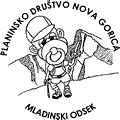 VABI na DVODNEVNOMIKLAVŽEVANJE V ČŠOD PECAKDAJ:  7. in 8. decembra 2019ODHOD:  v SOBOTO, 7. decembra ob 8:00 iz avtobusne postaje Nova GoricaPRIHOD:  v NEDELJO, 8. decembra predvidoma ob 16:00 na AP Nova GoricaPRISPEVEK:  39 €. V primeru, da se izleta udeležijo otroci iz iste družine, plača prvi otrok celotni znesek, vsak naslednji otrok pa je deležen 5 € popusta. V ceno je vključen tudi polni penzion v CŠOD Peca v Mežici.ZA KOGA:  za učence od 2. do 4. razreda OŠOPREMA:  Za bivanje v CŠOD Peca potrebujemo posteljnino (spalne vreče NISO DOVOLJENE), copate za po domu, pribor za osebno higieno, pižamo. Planinska oprema (planinski čevlji, nahrbtnik, topla oblačila, vetrovka oziroma bunda, kapa in rokavice, baterija oziroma naglavna svetilka). Za preživljanje prostega časa v domu imamo druga oblačila kot za pohod. Za prvi dan naj imajo otroci s seboj sendvič in nekaj pijače (ne preveč sladek sok). Ne pozabite na dnevnik mladega planinca.PRIJAVE:  Prijave zbiramo v  četrtek,  21. 11. do četrtka, 28. 11. v času uradnih ur (15h-18h). Število mest je omejeno! Prijave pobiramo SAMO na sedežu društva (tribuna stadiona v NG) – prijava in plačilo sta zagotovilo za prosto mesto na avtobusu in v CŠOD. V primeru, da se izleta ne udeležite, vam denar vrnemo le v primeru opravičene odsotnosti. Članstvo v planinskem društvu (to NI planinski krožek) je obvezno. Za vse ostale informacije v zvezi z miklavževanjem sem dosegljiva na v.govek@gmail.com ali na 041 246 746 (Valentina Govek). Rezervacij po telefonu ne sprejemamo.DODATNE INFORMACIJE:  Z avtobusom se bomo v soboto odpeljali do doma CŠOD Peca v Mrežici, kjer bomo nastanjeni. Dan bomo izkoristili za krajše pohode po okolici. V domu bomo preživeli ustvarjalno popoldne in večer ob pričakovanju Sv. Miklavža. V kolikor bo sneg, bomo dneva izkoristili tudi za vragolije na snegu. Izlet ni zahteven.PRISRČNO VABLJEN/-A!PRIJAVNICA MIKLAVŽEVANJEIme in priimek:________________________________________________________Datum rojstva: _______________  Državljanstvo: _______________ Številka ID dokumenta:_______________________Razred:_______________  OŠ: ___________________________________________DOSEGLJIVA telefonska številka (enega od staršev):___________________________Dovoljujem / Ne dovoljujem (obkroži) objavo fotografij o izletu na spletni strani PD Nova Gorica.Če ima otrok posebno prehrano/alergije, na kratko opišite:_____________________________________________                                          ___________________________    	(Podpis staršev/skrbnikov)                                               		(Datum)